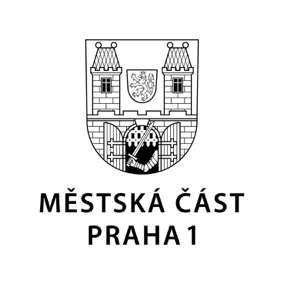 TISKOVÁ ZPRÁVA	18. 1. 2020Úspěšná rekonstrukce bastionu č. 8 postupuje do celostátního kola soutěže Památka roku 2019Městská část Praha 1 v loňském roce dokončila opravu bastionu č. 8 na Hradčanech, který se nacházel ve špatném stavebně-technickém stavu. Záchrana významného kulturního a architektonického dědictví vyžadovala citlivě prováděné rekonstrukční zásahy. O úspěchu celé akce svědčí to, že v rámci soutěže Památka roku 2019 postupuje do celostátního kola.„Rád bych poděkoval především zaměstnancům Odboru technické a majetkové správy a Oddělení územního rozvoje, kteří se zasloužili o úspěšné dokončení oprav bastionu č. 8. Nejen díky nim se můžeme i nadále obdivovat této významné kulturní památce, která se nachází na území Pražské památkové rezervace,“ reagoval na postup do celostátního kola starosta Prahy 1 Petr Hejma (STAN).Jednalo se o opravu významné barokní památky, která byla zahájena v roce 2018 a byla rozdělena do dvou etap. Provedené sanační práce mají předejít další destrukci konstrukcí a zajistit zachování historické matérie této barokní památky. V rámci řešení havarijního bastionu byla odstraněna vegetace ve zdivu a poškozené zvětralé zdivo. Dále byla nahrazena zvětralá omítka, opraveny hradby a bývalá strážnice, vyměněno zdivo, upraven okolní terén a také koruna zdi bastionu.Bastion vznikl ve 2. polovině 17. století jako součást nového fortifikačního systému Malé Strany a Hradčan. Byl zbudován jižně od Strahovské brány, která byla na konci 19. století zbořena. Bastion má tradiční podobu tvořenou cihelným lícovým zdivem a lomovým opukovým kamenivem s opracovanými pískovcovými bloky. Některé jeho části jsou omítané. Práce byly realizovány na náklady Městské části Praha 1 za dotační podpory Ministerstva kultury ČR ve výši více než 4 miliony korun v rámci Programu regenerace. Celkové náklady MČ Praha 1 za obnovu bastionu, a to včetně průzkumů, restaurátorských záměrů, projektové dokumentace a inženýrské činnosti, činily 8,9 milionu korun.Cenu vyhlašuje Sdružení historických sídel Čech, Moravy a Slezska a je udělována za nejlepší projekt a realizaci obnovy budovy nebo souboru staveb, které mají významné památkové, architektonické nebo urbanistické hodnoty a jsou nositeli specifického charakteru prostředí. Hodnoceny mohou být např. zámek, hrad, klášter, jejich areál, kostel, palác, radnice, divadlo, obytná stavba, charakteristická část zástavby, brownfield, veřejný prostor nebo park.Kontakt:Tiskové oddělení Městská část Praha 1, Vodičkova 18, Praha 1tiskove.oddeleni@praha1.cz, 420 221 097 437